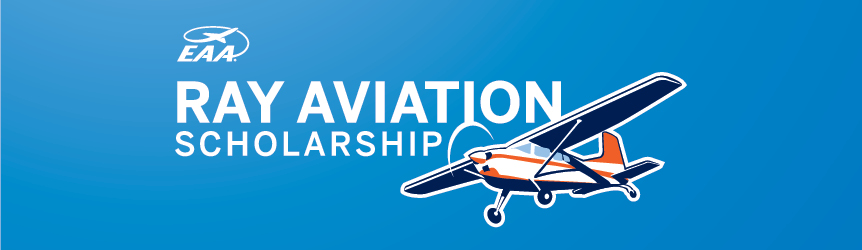 EAA Chapter 33 – Ray Aviation ScholarshipNomination Candidate Application FormDEADLINE: May 31, 2021 Thank you for your interest in applying for the nomination of being a Ray Aviation Scholar!  If you haven’t already, please ensure you are familiar with the scholarship program and eligibility requirements.Chapter 33 will select our Ray Aviation Scholar nominee through this application process.  A complete application will consist of the completion of this document by an eligible scholar and supporting information.  A letter of recommendation is required and may be submitted along with this application.  We ask that you submit a single letter of recommendation, and that the letter is not from an immediate family member.  All materials must be submitted no later than May 31st, 2021 to scholarships@eaa33.org.  Finalists will be notified on or around the week of June 7th.  Finalists may be requested to interview with the EAA Chapter 33 scholarship committee.  The final nominee is anticipated to be notified on or around June 24th of their nomination.If you have any questions, please don’t hesitate to reach out to us, we look forward to your application!EAA Chapter 33 Scholarship Committee
scholarships@eaa33.org Applicant Information: First: ___________________________________   Last: ____________________________________________ Address: __________________________________________________________________________________City: _________________________________________________   State: ________   Zip: _________________Phone: ____________________  Email: ______________________________  Date of Birth: ___ / ___ / _____Aviation Background Have you completed any ground school, or flight training already?  If so, please detail what you’ve completed and at what flight school(s): __________________________________________________________________What pilot certificate are you pursuing? ___________________________________________________Please list the flight school or flying club that you plan to join if you are selected as a Ray Aviation Scholar: ____________________________________________________________________________________Do you have your FAA medical (Private Pilot applicants only):  Yes/No   If no, when do you plan to have your medical completed by?_______________________________ (Please note, this is required to be nominated.)Do you have your Student Pilot Certificate):   Yes/No   If no, when do you plan to have your certificate by?_______________________________________________ (Please note, this is required to be nominated.)Additional InformationHave you attended the EAA Air Academy in the past?  Yes/No   (If yes, please share when you attended.)
_________________________________________________________________________________________Have you accepted any other aviation scholarship?  Yes/No   (If yes, please detail the scholarship, awarding organization, amount, and date of award.): ______________________________________________________EAA Chapter 33 Experience Have you had a Young Eagles flight experience from EAA Chapter 33?  Yes/NoDate of flight: _________________ 	 	Location: ___________________________________________ Type of Aircraft: ______________________        Pilot’s Name:_______________________________________What activities, if any, have you engaged in with EAA Chapter 33: ____________________________________Letter of Application Please take a few moments to tell us more about yourself and include it with this completed application. We’ll leave the formatting up to you, but please let us know anything and everything you’d like to share as it pertains to your hobbies, interests, experiences, and goals; particularly as they may apply to aviation. Please limit your response to 2 pages or less.  At a minimum, please be sure to answer the following questions: Why do you deserve to be nominated as a Ray Aviation Scholar? What do you believe will be your biggest barriers to succeeding as a Ray Aviation Scholar?Please explain how you would pay for flight training, should it cost you more than your award? Do you intend to pursue an aviation related career?  Please provide details. Please provide any additional information you feel is important for EAA Chapter 33 to know about your application for this nomination.Letter of Recommendation: As part of the application process, we ask that you include a letter of recommendation (please, no immediate family members) be sure to include: Their name, their relationship with you, and a contact method (either email or phone).  We reserve the right to contact those who submit recommendations to verify their authenticity.  To submit your letter of recommendation you may:Have the individual providing the recommendation send an email directly to scholarships@eaa33.org.  Don’t forget to ask those providing your letter to include your full name in their message so we can match it to your application.Submit a signed copy of the letter of recommendation along with your submission package as an attachment. Please be sure that any letters of recommendation are submitted by the due date of the application (May 31st, 2021).Electronic AcknowledgmentBy entering my name below, I acknowledge that I have completed the above application form and any supporting documents honestly and to the best of my ability, and have read and understand the selection process and terms/conditions listed below: SELECTION PROCESS: Applications must be received on or before May 31st, 2021. Up to one applicant may be nominated, based upon a review of the responses received. Applications will be reviewed by a panel of participating members of EAA Chapter 33 leadership; and will be considered based on the overall quality of the application, passion for aviation, merit, and determination to complete flight training safely and successfully.  EAA Chapter 33 may choose to interview some applicants to make a final determination of the nomination recipient.   The nomination recipient will be notified on or around June 24th, 2021 and will be asked to complete a separate application process on EAA.org’s website on or before June 30th, 2021.  EAA will strongly consider Chapter 33’s nomination and holds the final approval to make a Ray Aviation Scholar award.  By submitting your application, you also agree to: begin your pilot training within 60 days of award, commit to a minimum of 2 hours per month of volunteer service to EAA Chapter 33, and complete your pilot training within 12 months.TERMS/CONDITIONS: No purchase necessary. Odds of being selected are dependent upon the number and variety of responses received. EAA Chapter 33 reserves the right to alter or modify the application, selection, and award process/criteria at any time without further notice. We will not be held responsible for lost, late, misdirected, incomplete, or illegible applications. By submitting your application, and in the event that you are selected as a nominee, you give EAA Chapter 33 permission to use your name and likeness for promotional purposes. Chapter 33’s nomination of a Ray Scholar carries no cash value, is non-refundable, non-transferable and not exchangeable for cash. Applicant: _____________________________________________________________ 	Date: ______________ Parent/Guardian (if applicant is a minor) : ______________________________________ 	Date: ______________ Submit Your Application Email this completed form and any supporting documents to scholarships@eaa33.org.All scholarship materials must be received on or before May 31, 2021.